Московский Государственный Технический Университет имени Э.Н. Баумана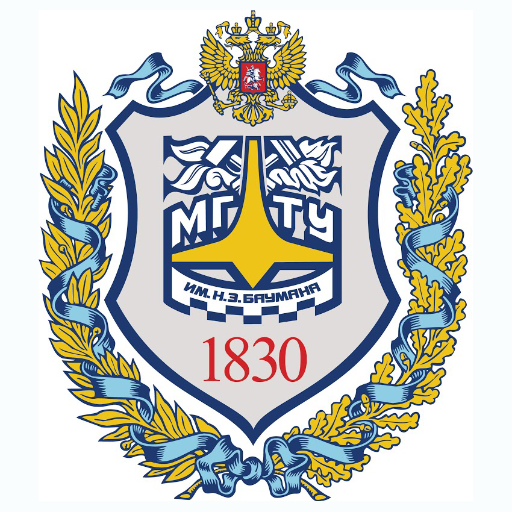 Домашнее задание №1 по ОИЦТ«Составление принципиальной схемы цифрового устройства, реализующего логическую функцию по заданной таблице истинности»Вариант 9Группа ИУ2-69Студент:         Рабаданов Г.Р.Преподаватель:   Бутенко Д.В.	2016г.